Alter 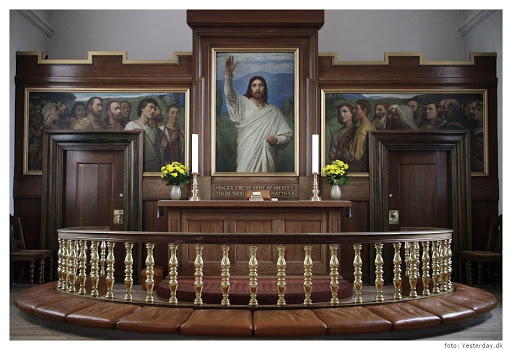 Prædikestol 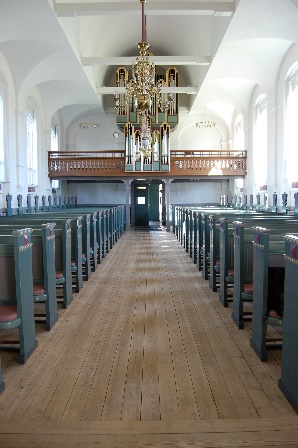 Døbefont 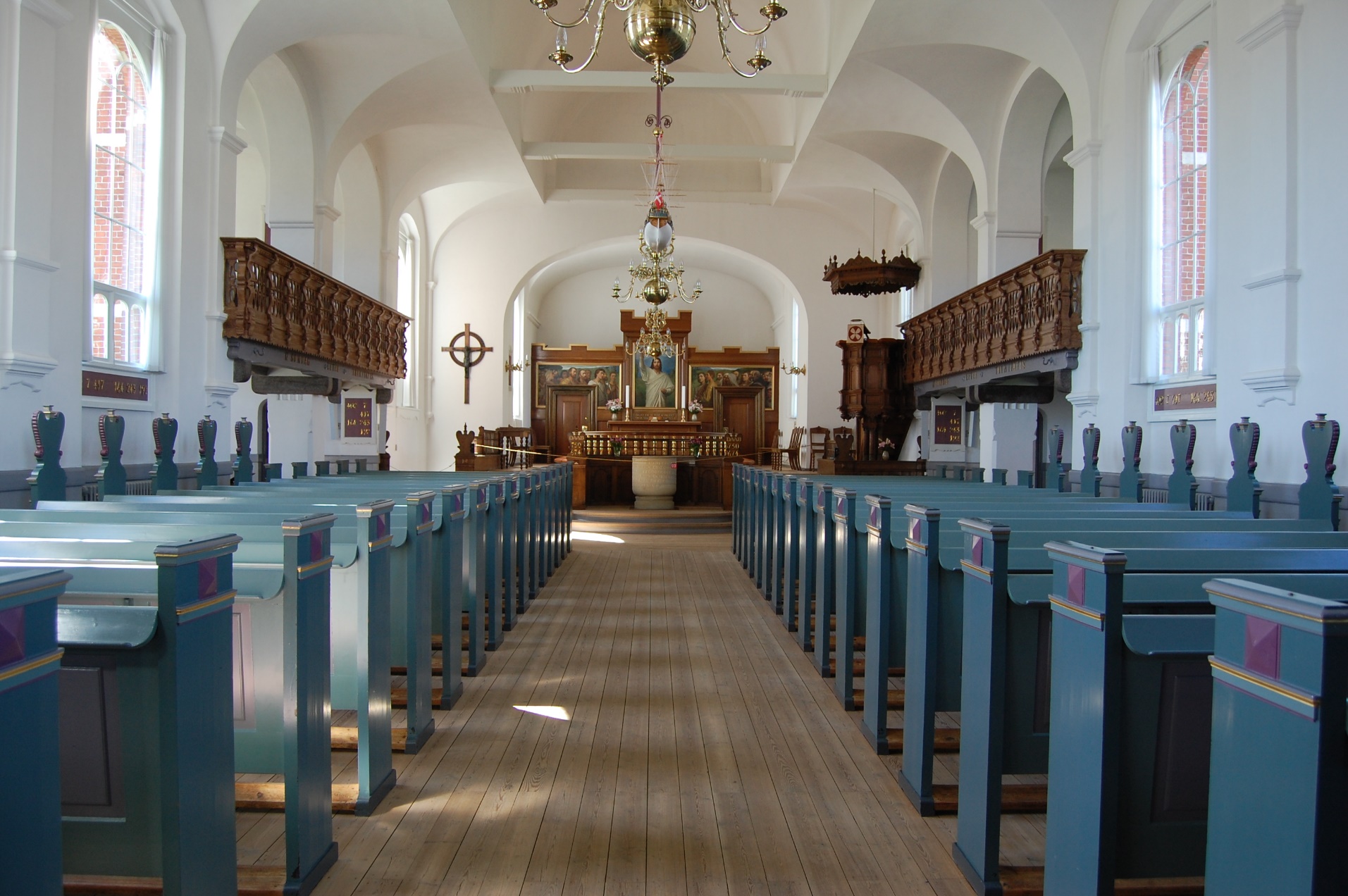 Knæfald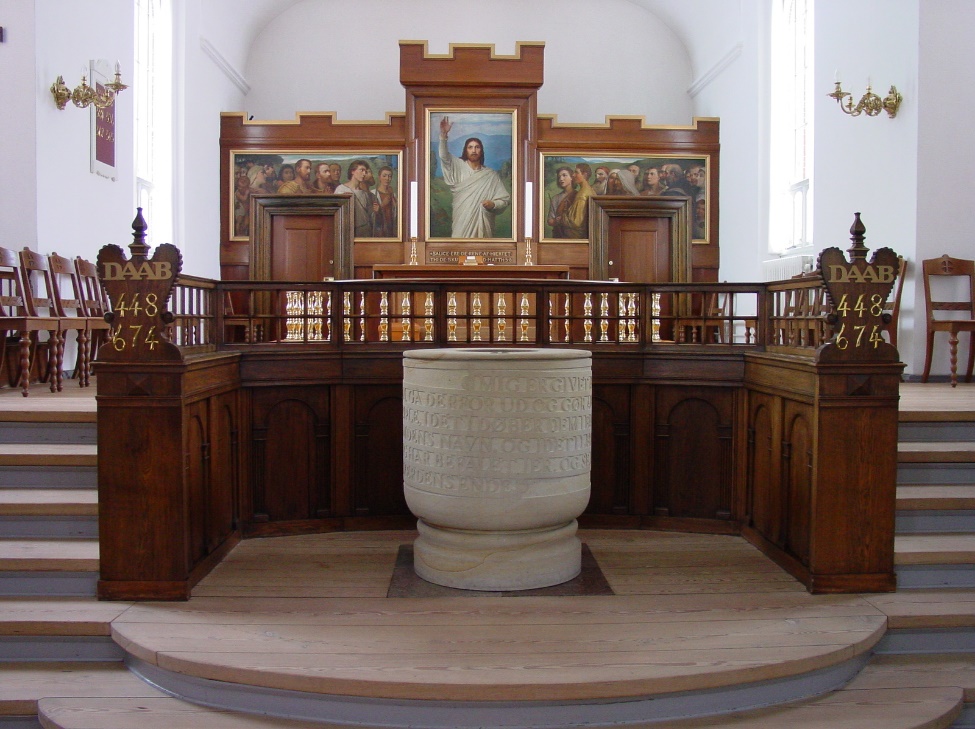 SkibKor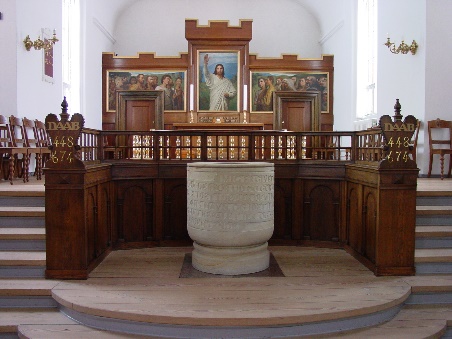 